Attachment C: Sheltered Instruction Qualification Cover Sheet Employee Information 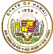 Department of Education Office of Talent Management EQ Section P.O. Box 2360 Honolulu, HI  96804Name:________________________________________________________________________________ Emp ID:___________ School/Office:_____________________________________________________________________________________________ I am seeking the Sheltered Instruction Qualification through the following Option. Select Only One (1): ☐ Option 1: Completion of Six (6) college credits in TESOL-related foundational EL knowledge from an accredited  college or university or program. Attach official transcript. ☐ Option 2: Completion of two (2) three (3) credit HIDOE-sponsored ESL or TESOL PDE3 courses.  PDE3 Course Name:___________________________________________ Section # & date completed: _______________ PDE3 Course Name:___________________________________________ Section # & date completed: _______________ ☐ Option 3: Completion of seventy-two (72) seat hours of TESOL-related HIDOE non-credit PD workshops or courses. If additional space is required, please attach a separate sheet ☐ Option 4: Out-of-state TESOL endorsement earned from another state. Attach Endorsement. ☐ Option 5: TESOL HQ or TESOL licensure status in lieu of 6 credits. You do not need to submit additional information if  you have a TESOL HQ or License. If you need to submit documentation to meet this requirement, please refer to the HQ  Documentation Coversheet, document 2a in the ESSA Hawaii Qualified Teacher Handbook.  ☐ Option 6: Microcredentials in TESOL. Attach your eight (8) stacks of the National Education Association ELL Micro credential.  ☐ Option 7: Combination of Options 1 and 2 above: Completion of Three (3) college credits in TESOL-related foundational  EL knowledge from an accredited college or university or program, attach official transcript and Completion of One (1)  three (3) credit HIDOE-sponsored ESL or TESOL PDE3 courses, provide course information: PDE3 Course Name:___________________________________________ Section # & date completed: _______________ I certify that the above information is accurately reported to the best of my knowledge. Any misrepresentation or falsification of  information on this form may result in sanctions including termination from employment or disciplinary action.  Teacher Signature:___________________________________________________ Date:____________ Submission Instructions: Please submit this cover sheet along with supporting documentation to the Educator Quality Section:  Mail: P.O. Box 2360, Honolulu, HI 96804 or via HIDOE Courier: OTM, Educator Quality Section or email: hqt@k12.hi.us Attachment C, Revised: 04/24/2020 Course or Conference Course number & Section Date of  Completion# of  Seat Hours